Всемирный день донора крови – 14 июня 2022 года14 июня 2022 года в Республике Беларусь традиционно отмечается «Всемирный день донора крови». В этот день мы выражаем искреннюю благодарность тем людям, которые сдают свою кровь, ее компоненты, необходимые для спасения человеческих жизней, и ставим цель привлечь внимание к необходимости участия в регулярном добровольном донорстве.Тема кампании этого года – «Донорство крови — акт солидарности. Станьте донором и спасайте жизни».По рекомендации Всемирной организации здравоохранения (далее – ВОЗ) определены следующие основные цели кампании к Всемирному дню донора крови 2022 года:выразить признательность донорам крови во всем мире и повысить осведомленность широкой общественности о необходимости регулярно сдавать кровь;напомнить донорам о необходимости систематически сдавать кровь в течение всего года, поскольку это позволяет поддерживать достаточные запасы крови и повсеместно обеспечивать возможность своевременного и безопасного переливания крови;признать и пропагандировать значимость добровольного донорства крови для укрепления общественной солидарности и социальной сплоченности;повысить осведомленность о необходимости направлять государственные ресурсы на формирование стабильно функционирующей национальной службы крови и увеличение объема сдаваемой крови.Наличие безопасной крови, ее компонентов является критически важной составляющей для оказания многих видов медицинской помощи в хирургии, акушерстве и гинекологии, онкологии, трансплантологии позволяющей ежедневно спасать жизни людей.В 2021 г. в Республике Беларусь рекрутировано максимальное количество доноров крови, ее компонентов. Это позволило достичь максимальных за историю национальной службы крови и достаточных для выполнения нормативов государственного обеспечения потребностей организаций здравоохранения для плановой и экстренной трансфузиологической помощи объемов заготовки.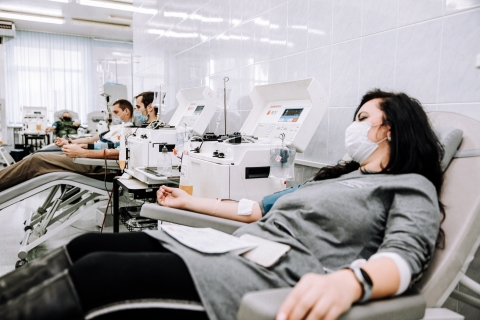 Национальная служба крови полностью обеспечивает организации здравоохранения Республики Беларусь качественными и безопасными компонентами крови, диагностическими наборами собственного производства, а также основными лекарственными средствами из плазмы крови человека.Стратегическим направлением развития отрасли выбрано внедрение новых и инновационных технологий заготовки крови, ее компонентов, обследования и хранения компонентов крови, клеточных биотехнологий производства лекарственных препаратов и изделий медицинского назначения. Внедрен двойной скрининг донорской крови на маркеры трансфузионно-трансмиссивных инфекций, технологии обеспечивающие максимальную безопасность продуктов крови.Реализация инновационного проекта биофармацевтического производства лекарственных средств позволит располагать собственными стратегическими технологиями производства и контроля качества биотехнологических продуктов, а научные разработки в области биотехнологий (производство сухой плазмы, внутривенного иммуноглобулина, биомедицинского клеточного продукта, плазмы, обогащенной тромбоцитами) – найти перспективные пути для разработки и создания новых лекарственных препаратов.С 1 июня в Республике Беларусь Министерством здравоохранения Республики Беларусь, государственным учреждением «РНПЦ трансфузиологии и медицинских биотехнологий» при участии Белорусского Общества Красного Креста, РОО «Белая Русь» и других общественных организаций стартуют корпоративные акции Дней донора, посвящённых «Всемирному дню донора крови».Министерство здравоохранения Республики Беларусь и служба крови Республики Беларусь поздравляют всех доноров и медицинских работников с «Всемирным днём донора крови», призывают поддержать акцию по добровольному донорству крови и принять участие 14 июня 2022 года в донациях на базе организаций службы крови по всей Республике Беларусь.Участие в донорском движении – пример гуманизма, доброты и патриотизма. Спасибо Донор! 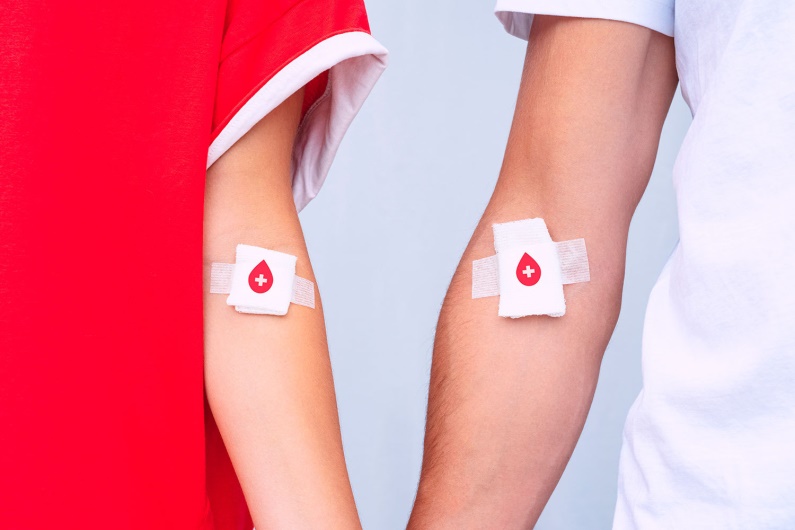 